В целях совершенствования муниципальных правовых актов города Костромы, руководствуясь статьями 42, 44, частью 1 статьи 57 Устава города Костромы,ПОСТАНОВЛЯЮ:1. Внести в Порядок предоставления меры социальной поддержки в виде частичного освобождения граждан, являющихся родителями в семье, имеющей трех и более детей, от платы, взимаемой с родителей (законных представителей) за присмотр и уход за детьми, обучающимися в муниципальных образовательных организациях, реализующих образовательную программу дошкольного образования, утвержденный постановлением Администрации города Костромы от 3 сентября 2013 года № 1948 (с изменениями, внесенными постановлением Администрации города Костромы от 7 ноября 2014 года № 2999), следующие изменения:1.1. подпункт «в» пункта 2.3 изложить в следующей редакции:«в) предоставляют в муниципальное бюджетное учреждение города Костромы «Централизованная бухгалтерия» копии локальных актов о предоставлении воспитанникам дошкольной образовательной организации меры социальной поддержки. Локальный акт руководителя дошкольной образовательной организации о предоставлении меры социальной поддержки должен содержать сведения о начале и окончании срока предоставления меры социальной поддержки.»;1.2. пункт 3.3 изложить в следующей редакции:«3.3. Субсидии предоставляются в пределах бюджетных ассигнований, предусмотренных Комитету образования, культуры, спорта и работы с молодежью Администрации города Костромы в соответствии со сводной бюджетной росписью бюджета города Костромы по подразделу 0701 «Дошкольное образование», целевой статье 0110020990 «Обеспечение деятельности подведомственных учреждений», виду расходов 600 «Предоставление субсидий бюджетным, автономным учреждениям и иным некоммерческим организациям».».2. Настоящее постановление вступает в силу со дня его подписания и подлежит официальному опубликованию.Глава Администрации города Костромы                                             В. В. Емец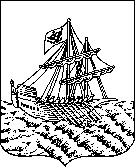 АДМИНИСТРАЦИЯ ГОРОДА КОСТРОМЫПОСТАНОВЛЕНИЕАДМИНИСТРАЦИЯ ГОРОДА КОСТРОМЫПОСТАНОВЛЕНИЕАДМИНИСТРАЦИЯ ГОРОДА КОСТРОМЫПОСТАНОВЛЕНИЕАДМИНИСТРАЦИЯ ГОРОДА КОСТРОМЫПОСТАНОВЛЕНИЕАДМИНИСТРАЦИЯ ГОРОДА КОСТРОМЫПОСТАНОВЛЕНИЕАДМИНИСТРАЦИЯ ГОРОДА КОСТРОМЫПОСТАНОВЛЕНИЕ15 сентября 2016 года15 сентября 2016 года№26332633О внесении изменений в Порядок предоставления меры социальной поддержки в виде частичного освобождения граждан, являющихся родителями в семье, имеющей трех и более детей, от платы, взимаемой с родителей (законных представителей) за присмотр и уход за детьми, обучающимися в муниципальных образовательных организациях, реализующих образовательную программу дошкольного образованияО внесении изменений в Порядок предоставления меры социальной поддержки в виде частичного освобождения граждан, являющихся родителями в семье, имеющей трех и более детей, от платы, взимаемой с родителей (законных представителей) за присмотр и уход за детьми, обучающимися в муниципальных образовательных организациях, реализующих образовательную программу дошкольного образованияО внесении изменений в Порядок предоставления меры социальной поддержки в виде частичного освобождения граждан, являющихся родителями в семье, имеющей трех и более детей, от платы, взимаемой с родителей (законных представителей) за присмотр и уход за детьми, обучающимися в муниципальных образовательных организациях, реализующих образовательную программу дошкольного образованияО внесении изменений в Порядок предоставления меры социальной поддержки в виде частичного освобождения граждан, являющихся родителями в семье, имеющей трех и более детей, от платы, взимаемой с родителей (законных представителей) за присмотр и уход за детьми, обучающимися в муниципальных образовательных организациях, реализующих образовательную программу дошкольного образования